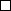  Прошу (просимо) прискорити публікацію заявкиПорядковий номер заявки, визначений заявникомПорядковий номер заявки, визначений заявникомПорядковий номер заявки, визначений заявникомДата одержанняДата одержанняДата одержанняДата одержанняДата одержанняДата одержанняДата одержання[22] Дата подання заявкиПріоритетПріоритет[51] МПК[51] МПК[51] МПКЕВЕВ[21] Номер заявки[21] Номер заявкиРеєстраційний номер та дата подання міжнародної заявки, установлені відомством, що одержуєНомер і дата міжнародної публікації міжнародної заявки)Реєстраційний номер та дата подання міжнародної заявки, установлені відомством, що одержуєНомер і дата міжнародної публікації міжнародної заявки)Реєстраційний номер та дата подання міжнародної заявки, установлені відомством, що одержуєНомер і дата міжнародної публікації міжнародної заявки)Реєстраційний номер та дата подання міжнародної заявки, установлені відомством, що одержуєНомер і дата міжнародної публікації міжнародної заявки)Реєстраційний номер та дата подання міжнародної заявки, установлені відомством, що одержуєНомер і дата міжнародної публікації міжнародної заявки)Реєстраційний номер та дата подання міжнародної заявки, установлені відомством, що одержуєНомер і дата міжнародної публікації міжнародної заявки)Реєстраційний номер та дата подання міжнародної заявки, установлені відомством, що одержуєНомер і дата міжнародної публікації міжнародної заявки)Реєстраційний номер та дата подання міжнародної заявки, установлені відомством, що одержуєНомер і дата міжнародної публікації міжнародної заявки)Реєстраційний номер та дата подання міжнародної заявки, установлені відомством, що одержуєНомер і дата міжнародної публікації міжнародної заявки)Реєстраційний номер та дата подання міжнародної заявки, установлені відомством, що одержуєНомер і дата міжнародної публікації міжнародної заявки)ЗАЯВАпро державну реєстрацію винаходу (корисної моделі)ЗАЯВАпро державну реєстрацію винаходу (корисної моделі)МІНЕКОНОМІКИНАЦІОНАЛЬНИЙ ОРГАН ІНТЕЛЕКТУАЛЬНОЇ ВЛАСНОСТІ ДЕРЖАВНА ОРГАНІЗАЦІЯ "УКРАЇНСЬКИЙ НАЦІОНАЛЬНИЙ ОФІС ІНТЕЛЕКТУАЛЬНОЇ ВЛАСНОСТІ ТА ІННОВАЦІЙ"(УКРНОІВІ)вул. Дмитра Годзенка, 1 (вул. Глазунова, 1), м. Київ-42, 01601МІНЕКОНОМІКИНАЦІОНАЛЬНИЙ ОРГАН ІНТЕЛЕКТУАЛЬНОЇ ВЛАСНОСТІ ДЕРЖАВНА ОРГАНІЗАЦІЯ "УКРАЇНСЬКИЙ НАЦІОНАЛЬНИЙ ОФІС ІНТЕЛЕКТУАЛЬНОЇ ВЛАСНОСТІ ТА ІННОВАЦІЙ"(УКРНОІВІ)вул. Дмитра Годзенка, 1 (вул. Глазунова, 1), м. Київ-42, 01601МІНЕКОНОМІКИНАЦІОНАЛЬНИЙ ОРГАН ІНТЕЛЕКТУАЛЬНОЇ ВЛАСНОСТІ ДЕРЖАВНА ОРГАНІЗАЦІЯ "УКРАЇНСЬКИЙ НАЦІОНАЛЬНИЙ ОФІС ІНТЕЛЕКТУАЛЬНОЇ ВЛАСНОСТІ ТА ІННОВАЦІЙ"(УКРНОІВІ)вул. Дмитра Годзенка, 1 (вул. Глазунова, 1), м. Київ-42, 01601МІНЕКОНОМІКИНАЦІОНАЛЬНИЙ ОРГАН ІНТЕЛЕКТУАЛЬНОЇ ВЛАСНОСТІ ДЕРЖАВНА ОРГАНІЗАЦІЯ "УКРАЇНСЬКИЙ НАЦІОНАЛЬНИЙ ОФІС ІНТЕЛЕКТУАЛЬНОЇ ВЛАСНОСТІ ТА ІННОВАЦІЙ"(УКРНОІВІ)вул. Дмитра Годзенка, 1 (вул. Глазунова, 1), м. Київ-42, 01601МІНЕКОНОМІКИНАЦІОНАЛЬНИЙ ОРГАН ІНТЕЛЕКТУАЛЬНОЇ ВЛАСНОСТІ ДЕРЖАВНА ОРГАНІЗАЦІЯ "УКРАЇНСЬКИЙ НАЦІОНАЛЬНИЙ ОФІС ІНТЕЛЕКТУАЛЬНОЇ ВЛАСНОСТІ ТА ІННОВАЦІЙ"(УКРНОІВІ)вул. Дмитра Годзенка, 1 (вул. Глазунова, 1), м. Київ-42, 01601МІНЕКОНОМІКИНАЦІОНАЛЬНИЙ ОРГАН ІНТЕЛЕКТУАЛЬНОЇ ВЛАСНОСТІ ДЕРЖАВНА ОРГАНІЗАЦІЯ "УКРАЇНСЬКИЙ НАЦІОНАЛЬНИЙ ОФІС ІНТЕЛЕКТУАЛЬНОЇ ВЛАСНОСТІ ТА ІННОВАЦІЙ"(УКРНОІВІ)вул. Дмитра Годзенка, 1 (вул. Глазунова, 1), м. Київ-42, 01601МІНЕКОНОМІКИНАЦІОНАЛЬНИЙ ОРГАН ІНТЕЛЕКТУАЛЬНОЇ ВЛАСНОСТІ ДЕРЖАВНА ОРГАНІЗАЦІЯ "УКРАЇНСЬКИЙ НАЦІОНАЛЬНИЙ ОФІС ІНТЕЛЕКТУАЛЬНОЇ ВЛАСНОСТІ ТА ІННОВАЦІЙ"(УКРНОІВІ)вул. Дмитра Годзенка, 1 (вул. Глазунова, 1), м. Київ-42, 01601МІНЕКОНОМІКИНАЦІОНАЛЬНИЙ ОРГАН ІНТЕЛЕКТУАЛЬНОЇ ВЛАСНОСТІ ДЕРЖАВНА ОРГАНІЗАЦІЯ "УКРАЇНСЬКИЙ НАЦІОНАЛЬНИЙ ОФІС ІНТЕЛЕКТУАЛЬНОЇ ВЛАСНОСТІ ТА ІННОВАЦІЙ"(УКРНОІВІ)вул. Дмитра Годзенка, 1 (вул. Глазунова, 1), м. Київ-42, 01601Подаючи нижчезазначені документи, прошу (просимо) видати: патент України на винахідпатент України на корисну модельПодаючи нижчезазначені документи, прошу (просимо) видати: патент України на винахідпатент України на корисну модельПодаючи нижчезазначені документи, прошу (просимо) видати: патент України на винахідпатент України на корисну модельПодаючи нижчезазначені документи, прошу (просимо) видати: патент України на винахідпатент України на корисну модельПодаючи нижчезазначені документи, прошу (просимо) видати: патент України на винахідпатент України на корисну модельПодаючи нижчезазначені документи, прошу (просимо) видати: патент України на винахідпатент України на корисну модельПодаючи нижчезазначені документи, прошу (просимо) видати: патент України на винахідпатент України на корисну модельПодаючи нижчезазначені документи, прошу (просимо) видати: патент України на винахідпатент України на корисну модельПодаючи нижчезазначені документи, прошу (просимо) видати: патент України на винахідпатент України на корисну модельПодаючи нижчезазначені документи, прошу (просимо) видати: патент України на винахідпатент України на корисну модель[71] Заявник(и)[71] Заявник(и)[71] Заявник(и)[71] Заявник(и)[71] Заявник(и)[71] Заявник(и)[71] Заявник(и)Код за ЄДРПОУ(для українських заявників)Код за ЄДРПОУ(для українських заявників)Код за ЄДРПОУ(для українських заявників)(зазначається повне ім'я або найменування заявника(ів), його (їх) місце проживання або місцезнаходження та код держави згідно із стандартом ВОІВ SТ.3. Дані про місце проживання авторів - заявників наводяться за кодом (72)(зазначається повне ім'я або найменування заявника(ів), його (їх) місце проживання або місцезнаходження та код держави згідно із стандартом ВОІВ SТ.3. Дані про місце проживання авторів - заявників наводяться за кодом (72)(зазначається повне ім'я або найменування заявника(ів), його (їх) місце проживання або місцезнаходження та код держави згідно із стандартом ВОІВ SТ.3. Дані про місце проживання авторів - заявників наводяться за кодом (72)(зазначається повне ім'я або найменування заявника(ів), його (їх) місце проживання або місцезнаходження та код держави згідно із стандартом ВОІВ SТ.3. Дані про місце проживання авторів - заявників наводяться за кодом (72)(зазначається повне ім'я або найменування заявника(ів), його (їх) місце проживання або місцезнаходження та код держави згідно із стандартом ВОІВ SТ.3. Дані про місце проживання авторів - заявників наводяться за кодом (72)(зазначається повне ім'я або найменування заявника(ів), його (їх) місце проживання або місцезнаходження та код держави згідно із стандартом ВОІВ SТ.3. Дані про місце проживання авторів - заявників наводяться за кодом (72)(зазначається повне ім'я або найменування заявника(ів), його (їх) місце проживання або місцезнаходження та код держави згідно із стандартом ВОІВ SТ.3. Дані про місце проживання авторів - заявників наводяться за кодом (72)(зазначається повне ім'я або найменування заявника(ів), його (їх) місце проживання або місцезнаходження та код держави згідно із стандартом ВОІВ SТ.3. Дані про місце проживання авторів - заявників наводяться за кодом (72)(зазначається повне ім'я або найменування заявника(ів), його (їх) місце проживання або місцезнаходження та код держави згідно із стандартом ВОІВ SТ.3. Дані про місце проживання авторів - заявників наводяться за кодом (72)(зазначається повне ім'я або найменування заявника(ів), його (їх) місце проживання або місцезнаходження та код держави згідно із стандартом ВОІВ SТ.3. Дані про місце проживання авторів - заявників наводяться за кодом (72)Прошу (просимо) встановити пріоритет  заявкипунктів формули винаходу за заявкою № за датою:подання попередньої (їх) заявки (ок) в державі-учасниці Паризької конвенції (навести дані за кодами (31),(32),(33) подання до НОІВ попередньої заявки, з якої виділено цю заявку (навести дані за кодом (62)подання до НОІВ попередньої заявки (навести дані за кодом (66))Прошу (просимо) встановити пріоритет  заявкипунктів формули винаходу за заявкою № за датою:подання попередньої (їх) заявки (ок) в державі-учасниці Паризької конвенції (навести дані за кодами (31),(32),(33) подання до НОІВ попередньої заявки, з якої виділено цю заявку (навести дані за кодом (62)подання до НОІВ попередньої заявки (навести дані за кодом (66))Прошу (просимо) встановити пріоритет  заявкипунктів формули винаходу за заявкою № за датою:подання попередньої (їх) заявки (ок) в державі-учасниці Паризької конвенції (навести дані за кодами (31),(32),(33) подання до НОІВ попередньої заявки, з якої виділено цю заявку (навести дані за кодом (62)подання до НОІВ попередньої заявки (навести дані за кодом (66))Прошу (просимо) встановити пріоритет  заявкипунктів формули винаходу за заявкою № за датою:подання попередньої (їх) заявки (ок) в державі-учасниці Паризької конвенції (навести дані за кодами (31),(32),(33) подання до НОІВ попередньої заявки, з якої виділено цю заявку (навести дані за кодом (62)подання до НОІВ попередньої заявки (навести дані за кодом (66))Прошу (просимо) встановити пріоритет  заявкипунктів формули винаходу за заявкою № за датою:подання попередньої (їх) заявки (ок) в державі-учасниці Паризької конвенції (навести дані за кодами (31),(32),(33) подання до НОІВ попередньої заявки, з якої виділено цю заявку (навести дані за кодом (62)подання до НОІВ попередньої заявки (навести дані за кодом (66))Прошу (просимо) встановити пріоритет  заявкипунктів формули винаходу за заявкою № за датою:подання попередньої (їх) заявки (ок) в державі-учасниці Паризької конвенції (навести дані за кодами (31),(32),(33) подання до НОІВ попередньої заявки, з якої виділено цю заявку (навести дані за кодом (62)подання до НОІВ попередньої заявки (навести дані за кодом (66))Прошу (просимо) встановити пріоритет  заявкипунктів формули винаходу за заявкою № за датою:подання попередньої (їх) заявки (ок) в державі-учасниці Паризької конвенції (навести дані за кодами (31),(32),(33) подання до НОІВ попередньої заявки, з якої виділено цю заявку (навести дані за кодом (62)подання до НОІВ попередньої заявки (навести дані за кодом (66))Прошу (просимо) встановити пріоритет  заявкипунктів формули винаходу за заявкою № за датою:подання попередньої (їх) заявки (ок) в державі-учасниці Паризької конвенції (навести дані за кодами (31),(32),(33) подання до НОІВ попередньої заявки, з якої виділено цю заявку (навести дані за кодом (62)подання до НОІВ попередньої заявки (навести дані за кодом (66))Прошу (просимо) встановити пріоритет  заявкипунктів формули винаходу за заявкою № за датою:подання попередньої (їх) заявки (ок) в державі-учасниці Паризької конвенції (навести дані за кодами (31),(32),(33) подання до НОІВ попередньої заявки, з якої виділено цю заявку (навести дані за кодом (62)подання до НОІВ попередньої заявки (навести дані за кодом (66))Прошу (просимо) встановити пріоритет  заявкипунктів формули винаходу за заявкою № за датою:подання попередньої (їх) заявки (ок) в державі-учасниці Паризької конвенції (навести дані за кодами (31),(32),(33) подання до НОІВ попередньої заявки, з якої виділено цю заявку (навести дані за кодом (62)подання до НОІВ попередньої заявки (навести дані за кодом (66))[31] Номер попередньої[32] Дата подання[32] Дата подання[32] Дата подання[33] Код[62] Номер та дата подання до[62] Номер та дата подання до[62] Номер та дата подання до[62] Номер та дата подання до[66] Номерзаявкипопередньої заявкипопередньої заявкипопередньої заявкидержавиНОІВ попередньої заявки, зНОІВ попередньої заявки, зНОІВ попередньої заявки, зНОІВ попередньої заявки, зта датаподанняякої виділено цю заявкуякої виділено цю заявкуякої виділено цю заявкуякої виділено цю заявкуподання допопередньоїНОІВзаявкипопередньоїзгідно іззаявкистандартомВОІВ SТ.3[54] Назва винаходу (корисної моделі)[54] Назва винаходу (корисної моделі)[54] Назва винаходу (корисної моделі)[54] Назва винаходу (корисної моделі)[54] Назва винаходу (корисної моделі)[54] Назва винаходу (корисної моделі)[54] Назва винаходу (корисної моделі)[54] Назва винаходу (корисної моделі)[54] Назва винаходу (корисної моделі)[54] Назва винаходу (корисної моделі)Адреса для листування, прізвище або найменування адресатаТелефон	E-mail	ФаксАдреса для листування, прізвище або найменування адресатаТелефон	E-mail	ФаксАдреса для листування, прізвище або найменування адресатаТелефон	E-mail	ФаксАдреса для листування, прізвище або найменування адресатаТелефон	E-mail	ФаксАдреса для листування, прізвище або найменування адресатаТелефон	E-mail	ФаксАдреса для листування, прізвище або найменування адресатаТелефон	E-mail	ФаксАдреса для листування, прізвище або найменування адресатаТелефон	E-mail	ФаксАдреса для листування, прізвище або найменування адресатаТелефон	E-mail	ФаксАдреса для листування, прізвище або найменування адресатаТелефон	E-mail	ФаксАдреса для листування, прізвище або найменування адресатаТелефон	E-mail	Факс[74] Повне ім'я та реєстраційний номер представника у справах інтелектуальної власності прізвище або повне ім'я іншої довіреної особи[74] Повне ім'я та реєстраційний номер представника у справах інтелектуальної власності прізвище або повне ім'я іншої довіреної особи[74] Повне ім'я та реєстраційний номер представника у справах інтелектуальної власності прізвище або повне ім'я іншої довіреної особи[74] Повне ім'я та реєстраційний номер представника у справах інтелектуальної власності прізвище або повне ім'я іншої довіреної особи[74] Повне ім'я та реєстраційний номер представника у справах інтелектуальної власності прізвище або повне ім'я іншої довіреної особи[74] Повне ім'я та реєстраційний номер представника у справах інтелектуальної власності прізвище або повне ім'я іншої довіреної особи[74] Повне ім'я та реєстраційний номер представника у справах інтелектуальної власності прізвище або повне ім'я іншої довіреної особи[74] Повне ім'я та реєстраційний номер представника у справах інтелектуальної власності прізвище або повне ім'я іншої довіреної особи[74] Повне ім'я та реєстраційний номер представника у справах інтелектуальної власності прізвище або повне ім'я іншої довіреної особи[74] Повне ім'я та реєстраційний номер представника у справах інтелектуальної власності прізвище або повне ім'я іншої довіреної особиПерелік документів, шо додаютьсяПерелік документів, шо додаютьсяКількість аркушівКількість аркушівКількість примірниківПідстави щодо виникнення права на подання заявки і одержання патенту (без подання документів), якщо винахідник(и) не є Заявником(ами): є документ про передачу прав винахідником(ами) або роботодавцем(ями) правонаступнику(ам) є документ про право спадкуванняПідстави щодо виникнення права на подання заявки і одержання патенту (без подання документів), якщо винахідник(и) не є Заявником(ами): є документ про передачу прав винахідником(ами) або роботодавцем(ями) правонаступнику(ам) є документ про право спадкування опис винаходу опис винаходуПідстави щодо виникнення права на подання заявки і одержання патенту (без подання документів), якщо винахідник(и) не є Заявником(ами): є документ про передачу прав винахідником(ами) або роботодавцем(ями) правонаступнику(ам) є документ про право спадкуванняПідстави щодо виникнення права на подання заявки і одержання патенту (без подання документів), якщо винахідник(и) не є Заявником(ами): є документ про передачу прав винахідником(ами) або роботодавцем(ями) правонаступнику(ам) є документ про право спадкування формула винаходу формула винаходуПідстави щодо виникнення права на подання заявки і одержання патенту (без подання документів), якщо винахідник(и) не є Заявником(ами): є документ про передачу прав винахідником(ами) або роботодавцем(ями) правонаступнику(ам) є документ про право спадкуванняПідстави щодо виникнення права на подання заявки і одержання патенту (без подання документів), якщо винахідник(и) не є Заявником(ами): є документ про передачу прав винахідником(ами) або роботодавцем(ями) правонаступнику(ам) є документ про право спадкування креслення та інші ілюстративні матеріали креслення та інші ілюстративні матеріалиПідстави щодо виникнення права на подання заявки і одержання патенту (без подання документів), якщо винахідник(и) не є Заявником(ами): є документ про передачу прав винахідником(ами) або роботодавцем(ями) правонаступнику(ам) є документ про право спадкуванняПідстави щодо виникнення права на подання заявки і одержання патенту (без подання документів), якщо винахідник(и) не є Заявником(ами): є документ про передачу прав винахідником(ами) або роботодавцем(ями) правонаступнику(ам) є документ про право спадкування реферат рефератПідстави щодо виникнення права на подання заявки і одержання патенту (без подання документів), якщо винахідник(и) не є Заявником(ами): є документ про передачу прав винахідником(ами) або роботодавцем(ями) правонаступнику(ам) є документ про право спадкуванняПідстави щодо виникнення права на подання заявки і одержання патенту (без подання документів), якщо винахідник(и) не є Заявником(ами): є документ про передачу прав винахідником(ами) або роботодавцем(ями) правонаступнику(ам) є документ про право спадкування документ про сплату збору за подання заявки документ про сплату збору за подання заявкиПідстави щодо виникнення права на подання заявки і одержання патенту (без подання документів), якщо винахідник(и) не є Заявником(ами): є документ про передачу прав винахідником(ами) або роботодавцем(ями) правонаступнику(ам) є документ про право спадкуванняПідстави щодо виникнення права на подання заявки і одержання патенту (без подання документів), якщо винахідник(и) не є Заявником(ами): є документ про передачу прав винахідником(ами) або роботодавцем(ями) правонаступнику(ам) є документ про право спадкування документ, який підтверджує наявність підстав для зменшення збору або звільнення від сплати збору документ, який підтверджує наявність підстав для зменшення збору або звільнення від сплати зборуПідстави щодо виникнення права на подання заявки і одержання патенту (без подання документів), якщо винахідник(и) не є Заявником(ами): є документ про передачу прав винахідником(ами) або роботодавцем(ями) правонаступнику(ам) є документ про право спадкуванняПідстави щодо виникнення права на подання заявки і одержання патенту (без подання документів), якщо винахідник(и) не є Заявником(ами): є документ про передачу прав винахідником(ами) або роботодавцем(ями) правонаступнику(ам) є документ про право спадкування документ про депонування штаму документ про депонування штамуПідстави щодо виникнення права на подання заявки і одержання патенту (без подання документів), якщо винахідник(и) не є Заявником(ами): є документ про передачу прав винахідником(ами) або роботодавцем(ями) правонаступнику(ам) є документ про право спадкуванняПідстави щодо виникнення права на подання заявки і одержання патенту (без подання документів), якщо винахідник(и) не є Заявником(ами): є документ про передачу прав винахідником(ами) або роботодавцем(ями) правонаступнику(ам) є документ про право спадкування копія попередньої заявки, яка підтверджує право на пріоритет копія попередньої заявки, яка підтверджує право на пріоритетПідстави щодо виникнення права на подання заявки і одержання патенту (без подання документів), якщо винахідник(и) не є Заявником(ами): є документ про передачу прав винахідником(ами) або роботодавцем(ями) правонаступнику(ам) є документ про право спадкуванняПідстави щодо виникнення права на подання заявки і одержання патенту (без подання документів), якщо винахідник(и) не є Заявником(ами): є документ про передачу прав винахідником(ами) або роботодавцем(ями) правонаступнику(ам) є документ про право спадкування переклад заявки українською мовою переклад заявки українською мовоюПідстави щодо виникнення права на подання заявки і одержання патенту (без подання документів), якщо винахідник(и) не є Заявником(ами): є документ про передачу прав винахідником(ами) або роботодавцем(ями) правонаступнику(ам) є документ про право спадкуванняПідстави щодо виникнення права на подання заявки і одержання патенту (без подання документів), якщо винахідник(и) не є Заявником(ами): є документ про передачу прав винахідником(ами) або роботодавцем(ями) правонаступнику(ам) є документ про право спадкування документ, який підтверджує повноваження довіреної особи (довіреність) документ, який підтверджує повноваження довіреної особи (довіреність)Підстави щодо виникнення права на подання заявки і одержання патенту (без подання документів), якщо винахідник(и) не є Заявником(ами): є документ про передачу прав винахідником(ами) або роботодавцем(ями) правонаступнику(ам) є документ про право спадкуванняПідстави щодо виникнення права на подання заявки і одержання патенту (без подання документів), якщо винахідник(и) не є Заявником(ами): є документ про передачу прав винахідником(ами) або роботодавцем(ями) правонаступнику(ам) є документ про право спадкуванняІнші документи:Інші документи:Підстави щодо виникнення права на подання заявки і одержання патенту (без подання документів), якщо винахідник(и) не є Заявником(ами): є документ про передачу прав винахідником(ами) або роботодавцем(ями) правонаступнику(ам) є документ про право спадкуванняПідстави щодо виникнення права на подання заявки і одержання патенту (без подання документів), якщо винахідник(и) не є Заявником(ами): є документ про передачу прав винахідником(ами) або роботодавцем(ями) правонаступнику(ам) є документ про право спадкування міжнародний звіт про пошук міжнародний звіт про пошукПідстави щодо виникнення права на подання заявки і одержання патенту (без подання документів), якщо винахідник(и) не є Заявником(ами): є документ про передачу прав винахідником(ами) або роботодавцем(ями) правонаступнику(ам) є документ про право спадкуванняПідстави щодо виникнення права на подання заявки і одержання патенту (без подання документів), якщо винахідник(и) не є Заявником(ами): є документ про передачу прав винахідником(ами) або роботодавцем(ями) правонаступнику(ам) є документ про право спадкування[72] Винахідник(и) Винахідник(и)-заявник(и)(повне ім'я)[72] Винахідник(и) Винахідник(и)-заявник(и)(повне ім'я)[72] Винахідник(и) Винахідник(и)-заявник(и)(повне ім'я)Місце проживання та код держави згідно із стандартом ВОІВ SТ.3(для іноземних осіб - тільки код держави)Місце проживання та код держави згідно із стандартом ВОІВ SТ.3(для іноземних осіб - тільки код держави)Місце проживання та код держави згідно із стандартом ВОІВ SТ.3(для іноземних осіб - тільки код держави)Підпис(и) винахідника(ів)- заявника(ів)Я (ми)прошу (просимо) не згадувати мене (нас) як винахідника(ів) при публікації відомостей стосовно заявки на видачу патенту Підпис(и) винахідника(ів)Я (ми)прошу (просимо) не згадувати мене (нас) як винахідника(ів) при публікації відомостей стосовно заявки на видачу патенту Підпис(и) винахідника(ів)Я (ми)прошу (просимо) не згадувати мене (нас) як винахідника(ів) при публікації відомостей стосовно заявки на видачу патенту Підпис(и) винахідника(ів)Я (ми)прошу (просимо) не згадувати мене (нас) як винахідника(ів) при публікації відомостей стосовно заявки на видачу патенту Підпис(и) винахідника(ів)Я (ми)прошу (просимо) не згадувати мене (нас) як винахідника(ів) при публікації відомостей стосовно заявки на видачу патенту Підпис(и) винахідника(ів)Я (ми)прошу (просимо) не згадувати мене (нас) як винахідника(ів) при публікації відомостей стосовно заявки на видачу патенту Підпис(и) винахідника(ів)Я (ми)прошу (просимо) не згадувати мене (нас) як винахідника(ів) при публікації відомостей стосовно заявки на видачу патенту Підпис(и) винахідника(ів)Підпис(и) заявників(ів)Підпис(и) заявників(ів)Підпис(и) заявників(ів)Підпис(и) заявників(ів)Підпис(и) заявників(ів)Підпис(и) заявників(ів)Підпис(и) заявників(ів)Дата підпису М.П.Якщо заявником є юридична особа, то підпис особи, яка має на це повноваження, із зазначенням посади скріплюється печаткою. Якщо всі автори виступають заявниками, то їх підписи наводяться за кодом (72)Якщо заявником є юридична особа, то підпис особи, яка має на це повноваження, із зазначенням посади скріплюється печаткою. Якщо всі автори виступають заявниками, то їх підписи наводяться за кодом (72)Якщо заявником є юридична особа, то підпис особи, яка має на це повноваження, із зазначенням посади скріплюється печаткою. Якщо всі автори виступають заявниками, то їх підписи наводяться за кодом (72)Якщо заявником є юридична особа, то підпис особи, яка має на це повноваження, із зазначенням посади скріплюється печаткою. Якщо всі автори виступають заявниками, то їх підписи наводяться за кодом (72)Якщо заявником є юридична особа, то підпис особи, яка має на це повноваження, із зазначенням посади скріплюється печаткою. Якщо всі автори виступають заявниками, то їх підписи наводяться за кодом (72)Якщо заявником є юридична особа, то підпис особи, яка має на це повноваження, із зазначенням посади скріплюється печаткою. Якщо всі автори виступають заявниками, то їх підписи наводяться за кодом (72)